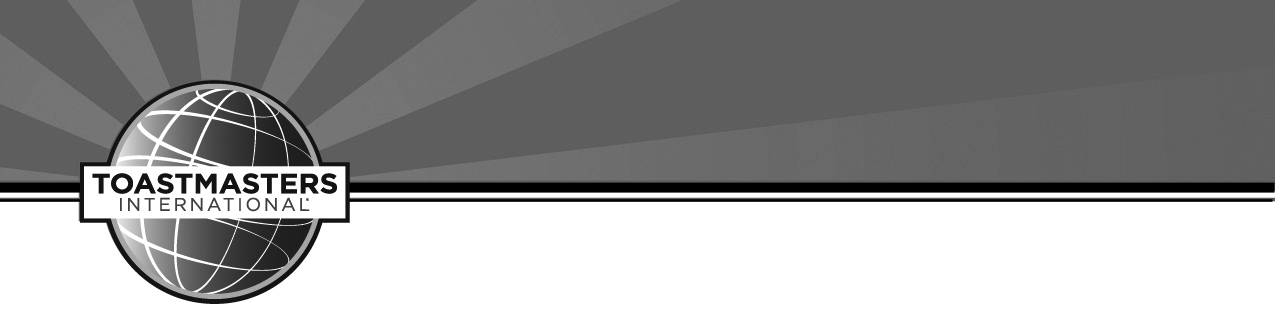 District 19 Executive Committee Business Meeting Program and Agenda19th September 2015, Des Moines, IowaCall to Order at 12:25 p.m. by District Director Paul WoodInspirational Thought given by Jacque JohansonReading of the Mission of the District as read by Rebecca WheelerWelcome by District Director Paul WoodMeeting Appointments Timer Mark Latta. Administration Manager Leah Cox, Parliamentarian Russ KochCertification of Quorum 19 of 32 voting members. Quorum established by Russ Koch, Parliamentarian.Adoption of the Agenda Approved without changesApproval of Minutes from Previous Meeting 08/22/2015 approved as submittedSenior Officer Reports:District Director Report on fileProgramme Quality Director Report on fileClub Growth Director  Report on filePublic Relations Manager  Report on fileFinance Manager Report on fileDivision Directors Reports:Division A Director Report on fileDivision B Director Report on fileDivision C Director Report as read by Dee Dee Dohlman on fileDivision D Director Report not availableDivision E Director Report on fileUnfinished Business noneNew BusinessDistrict 19 Success Plan Adopted after minor changes. Will be distributed to DEC officers on 9/21/2015 moved by Mark Latta seconded by Jacque JohansonDistrict 19 Budget 2015-2016 Approved moved by Keith Nielsen, seconded by Jacque JohansonFall Conference 2015 Marilyn McConkey reported that there are 100 people registered as of this date. The lower cost will continue until Monday 9/21/2015Spring Conference 2016 Will be held in Des Moines at the Sheraton hotel 5/22-23/2016 conference chairs Brenda Peshak and Vilma BergstromAnnouncementsTime and place of next meeting – District Council meeting, 14th November 2015, Double Tree Hotel, Cedar Rapids, Iowa.Adjournment by District Director Paul Wood at 12:57 p.m.